Costa RicaCosta RicaCosta RicaCosta RicaApril 2029April 2029April 2029April 2029SundayMondayTuesdayWednesdayThursdayFridaySaturday1234567Easter Sunday891011121314Gesta Heroica de Juan Santamaría15161718192021222324252627282930NOTES: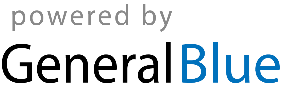 